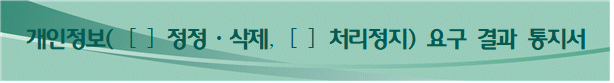 접수번호접수번호접수일접수일접수일처리기간       10일 이내인적사항성 명성 명성 명전 화 번 호전 화 번 호인적사항주민등록번호주민등록번호주민등록번호주민등록번호주민등록번호인적사항주 소주 소주 소주 소주 소대리인성 명성 명성 명전 화 번 호전 화 번 호대리인주민등록번호주민등록번호주민등록번호관 계관 계대리인주 소주 소주 소주 소주 소요구내용［ ］열람［ ］열람［ ］개인정보의 항목 및 내용［ ］개인정보 수집ㆍ이용의 목적［ ］개인정보 보유 및 이용 기간［ ］개인정보의 제3자 제공 현황［ ］개인정보 처리에 동의한 사실 및 내용［ ］개인정보의 항목 및 내용［ ］개인정보 수집ㆍ이용의 목적［ ］개인정보 보유 및 이용 기간［ ］개인정보의 제3자 제공 현황［ ］개인정보 처리에 동의한 사실 및 내용［ ］개인정보의 항목 및 내용［ ］개인정보 수집ㆍ이용의 목적［ ］개인정보 보유 및 이용 기간［ ］개인정보의 제3자 제공 현황［ ］개인정보 처리에 동의한 사실 및 내용요구내용［ ］정정ㆍ삭제［ ］정정ㆍ삭제요구내용［ ］처리정지［ ］처리정지「개인정보 보호법 」 제35조제1항ㆍ제2항, 제36조제1항 또는 제37조제1항과 같은 법 시행령 제41조제1항, 제43조제1항 또는 제44조제1항에 따라 위와 같이 요구합니다. 「개인정보 보호법 」 제35조제1항ㆍ제2항, 제36조제1항 또는 제37조제1항과 같은 법 시행령 제41조제1항, 제43조제1항 또는 제44조제1항에 따라 위와 같이 요구합니다. 「개인정보 보호법 」 제35조제1항ㆍ제2항, 제36조제1항 또는 제37조제1항과 같은 법 시행령 제41조제1항, 제43조제1항 또는 제44조제1항에 따라 위와 같이 요구합니다. 「개인정보 보호법 」 제35조제1항ㆍ제2항, 제36조제1항 또는 제37조제1항과 같은 법 시행령 제41조제1항, 제43조제1항 또는 제44조제1항에 따라 위와 같이 요구합니다. 「개인정보 보호법 」 제35조제1항ㆍ제2항, 제36조제1항 또는 제37조제1항과 같은 법 시행령 제41조제1항, 제43조제1항 또는 제44조제1항에 따라 위와 같이 요구합니다. 「개인정보 보호법 」 제35조제1항ㆍ제2항, 제36조제1항 또는 제37조제1항과 같은 법 시행령 제41조제1항, 제43조제1항 또는 제44조제1항에 따라 위와 같이 요구합니다. 년        월       일년        월       일년        월       일년        월       일년        월       일년        월       일요구인                           (서명 또는 인)요구인                           (서명 또는 인)요구인                           (서명 또는 인)요구인                           (서명 또는 인)요구인                           (서명 또는 인)요구인                           (서명 또는 인)㈜하나자산신탁 귀중㈜하나자산신탁 귀중㈜하나자산신탁 귀중㈜하나자산신탁 귀중㈜하나자산신탁 귀중㈜하나자산신탁 귀중작 성 방 법작 성 방 법작 성 방 법작 성 방 법작 성 방 법작 성 방 법1. ‘대리인’란은 대리인이 요구인일 때에만 적습니다.2. 개인정보의 열람을 요구하려는 경우에는 ‘열람’ 란에 ［ √ ］표시를 하고 열람하려는 사항을 선택하여 ［ √ ］ 표시를 합니다. 표시를 하지 않은 경우에는 해당 항목의 열람을 요구하지 않은 것으로 처리됩니다.3. 개인정보의 정정ㆍ삭제를 요구하려는 경우에는 ‘정정ㆍ삭제’ 란에 ［ √ ］ 표시를 하고 정정하거나 삭제하려는 개인정보의 항목과 그 사유를 적습니다.4. 개인정보의 처리정지를 요구하려는 경우에는 ‘처리정지’ 란에 ［ √ ］ 표시를 하고 처리정지 요구의 대상ㆍ내용 및 그 사유를 적습니다.1. ‘대리인’란은 대리인이 요구인일 때에만 적습니다.2. 개인정보의 열람을 요구하려는 경우에는 ‘열람’ 란에 ［ √ ］표시를 하고 열람하려는 사항을 선택하여 ［ √ ］ 표시를 합니다. 표시를 하지 않은 경우에는 해당 항목의 열람을 요구하지 않은 것으로 처리됩니다.3. 개인정보의 정정ㆍ삭제를 요구하려는 경우에는 ‘정정ㆍ삭제’ 란에 ［ √ ］ 표시를 하고 정정하거나 삭제하려는 개인정보의 항목과 그 사유를 적습니다.4. 개인정보의 처리정지를 요구하려는 경우에는 ‘처리정지’ 란에 ［ √ ］ 표시를 하고 처리정지 요구의 대상ㆍ내용 및 그 사유를 적습니다.1. ‘대리인’란은 대리인이 요구인일 때에만 적습니다.2. 개인정보의 열람을 요구하려는 경우에는 ‘열람’ 란에 ［ √ ］표시를 하고 열람하려는 사항을 선택하여 ［ √ ］ 표시를 합니다. 표시를 하지 않은 경우에는 해당 항목의 열람을 요구하지 않은 것으로 처리됩니다.3. 개인정보의 정정ㆍ삭제를 요구하려는 경우에는 ‘정정ㆍ삭제’ 란에 ［ √ ］ 표시를 하고 정정하거나 삭제하려는 개인정보의 항목과 그 사유를 적습니다.4. 개인정보의 처리정지를 요구하려는 경우에는 ‘처리정지’ 란에 ［ √ ］ 표시를 하고 처리정지 요구의 대상ㆍ내용 및 그 사유를 적습니다.1. ‘대리인’란은 대리인이 요구인일 때에만 적습니다.2. 개인정보의 열람을 요구하려는 경우에는 ‘열람’ 란에 ［ √ ］표시를 하고 열람하려는 사항을 선택하여 ［ √ ］ 표시를 합니다. 표시를 하지 않은 경우에는 해당 항목의 열람을 요구하지 않은 것으로 처리됩니다.3. 개인정보의 정정ㆍ삭제를 요구하려는 경우에는 ‘정정ㆍ삭제’ 란에 ［ √ ］ 표시를 하고 정정하거나 삭제하려는 개인정보의 항목과 그 사유를 적습니다.4. 개인정보의 처리정지를 요구하려는 경우에는 ‘처리정지’ 란에 ［ √ ］ 표시를 하고 처리정지 요구의 대상ㆍ내용 및 그 사유를 적습니다.1. ‘대리인’란은 대리인이 요구인일 때에만 적습니다.2. 개인정보의 열람을 요구하려는 경우에는 ‘열람’ 란에 ［ √ ］표시를 하고 열람하려는 사항을 선택하여 ［ √ ］ 표시를 합니다. 표시를 하지 않은 경우에는 해당 항목의 열람을 요구하지 않은 것으로 처리됩니다.3. 개인정보의 정정ㆍ삭제를 요구하려는 경우에는 ‘정정ㆍ삭제’ 란에 ［ √ ］ 표시를 하고 정정하거나 삭제하려는 개인정보의 항목과 그 사유를 적습니다.4. 개인정보의 처리정지를 요구하려는 경우에는 ‘처리정지’ 란에 ［ √ ］ 표시를 하고 처리정지 요구의 대상ㆍ내용 및 그 사유를 적습니다.1. ‘대리인’란은 대리인이 요구인일 때에만 적습니다.2. 개인정보의 열람을 요구하려는 경우에는 ‘열람’ 란에 ［ √ ］표시를 하고 열람하려는 사항을 선택하여 ［ √ ］ 표시를 합니다. 표시를 하지 않은 경우에는 해당 항목의 열람을 요구하지 않은 것으로 처리됩니다.3. 개인정보의 정정ㆍ삭제를 요구하려는 경우에는 ‘정정ㆍ삭제’ 란에 ［ √ ］ 표시를 하고 정정하거나 삭제하려는 개인정보의 항목과 그 사유를 적습니다.4. 개인정보의 처리정지를 요구하려는 경우에는 ‘처리정지’ 란에 ［ √ ］ 표시를 하고 처리정지 요구의 대상ㆍ내용 및 그 사유를 적습니다.